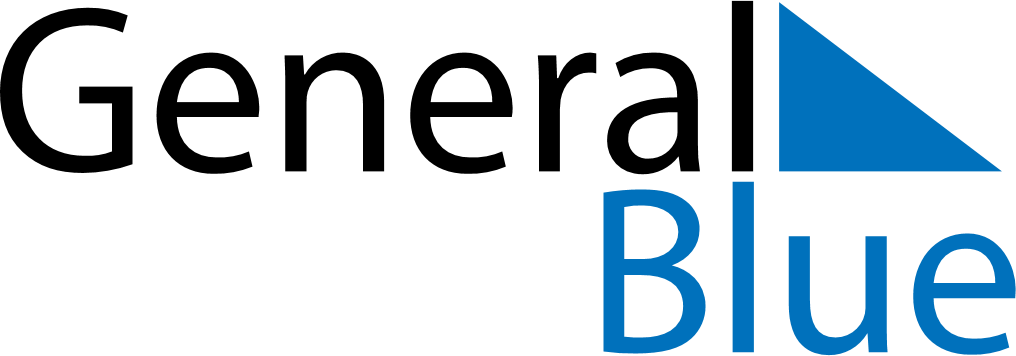 March 2024March 2024March 2024March 2024March 2024March 2024March 2024Bergen, Vestland, NorwayBergen, Vestland, NorwayBergen, Vestland, NorwayBergen, Vestland, NorwayBergen, Vestland, NorwayBergen, Vestland, NorwayBergen, Vestland, NorwaySundayMondayMondayTuesdayWednesdayThursdayFridaySaturday12Sunrise: 7:37 AMSunset: 6:04 PMDaylight: 10 hours and 27 minutes.Sunrise: 7:34 AMSunset: 6:07 PMDaylight: 10 hours and 32 minutes.34456789Sunrise: 7:31 AMSunset: 6:09 PMDaylight: 10 hours and 38 minutes.Sunrise: 7:28 AMSunset: 6:12 PMDaylight: 10 hours and 43 minutes.Sunrise: 7:28 AMSunset: 6:12 PMDaylight: 10 hours and 43 minutes.Sunrise: 7:25 AMSunset: 6:14 PMDaylight: 10 hours and 49 minutes.Sunrise: 7:22 AMSunset: 6:17 PMDaylight: 10 hours and 54 minutes.Sunrise: 7:19 AMSunset: 6:19 PMDaylight: 11 hours and 0 minutes.Sunrise: 7:16 AMSunset: 6:22 PMDaylight: 11 hours and 5 minutes.Sunrise: 7:13 AMSunset: 6:24 PMDaylight: 11 hours and 11 minutes.1011111213141516Sunrise: 7:10 AMSunset: 6:27 PMDaylight: 11 hours and 17 minutes.Sunrise: 7:07 AMSunset: 6:30 PMDaylight: 11 hours and 22 minutes.Sunrise: 7:07 AMSunset: 6:30 PMDaylight: 11 hours and 22 minutes.Sunrise: 7:04 AMSunset: 6:32 PMDaylight: 11 hours and 28 minutes.Sunrise: 7:01 AMSunset: 6:35 PMDaylight: 11 hours and 33 minutes.Sunrise: 6:58 AMSunset: 6:37 PMDaylight: 11 hours and 39 minutes.Sunrise: 6:55 AMSunset: 6:40 PMDaylight: 11 hours and 44 minutes.Sunrise: 6:52 AMSunset: 6:42 PMDaylight: 11 hours and 50 minutes.1718181920212223Sunrise: 6:48 AMSunset: 6:45 PMDaylight: 11 hours and 56 minutes.Sunrise: 6:45 AMSunset: 6:47 PMDaylight: 12 hours and 1 minute.Sunrise: 6:45 AMSunset: 6:47 PMDaylight: 12 hours and 1 minute.Sunrise: 6:42 AMSunset: 6:50 PMDaylight: 12 hours and 7 minutes.Sunrise: 6:39 AMSunset: 6:52 PMDaylight: 12 hours and 12 minutes.Sunrise: 6:36 AMSunset: 6:55 PMDaylight: 12 hours and 18 minutes.Sunrise: 6:33 AMSunset: 6:57 PMDaylight: 12 hours and 23 minutes.Sunrise: 6:30 AMSunset: 6:59 PMDaylight: 12 hours and 29 minutes.2425252627282930Sunrise: 6:27 AMSunset: 7:02 PMDaylight: 12 hours and 35 minutes.Sunrise: 6:24 AMSunset: 7:04 PMDaylight: 12 hours and 40 minutes.Sunrise: 6:24 AMSunset: 7:04 PMDaylight: 12 hours and 40 minutes.Sunrise: 6:21 AMSunset: 7:07 PMDaylight: 12 hours and 46 minutes.Sunrise: 6:18 AMSunset: 7:09 PMDaylight: 12 hours and 51 minutes.Sunrise: 6:15 AMSunset: 7:12 PMDaylight: 12 hours and 57 minutes.Sunrise: 6:12 AMSunset: 7:14 PMDaylight: 13 hours and 2 minutes.Sunrise: 6:08 AMSunset: 7:17 PMDaylight: 13 hours and 8 minutes.31Sunrise: 7:05 AMSunset: 8:19 PMDaylight: 13 hours and 13 minutes.